仁和中级会计职称课程公司简介：仁和会计成立于2002年2月，是中国实战会计培训的知名品牌。18年专注会计培训，近400所校区覆盖全国近30个省市！仁和秉承“诚信办学，严谨治校”的理念，不仅得到万千学员一致赞誉与好评，更是连续五年被多家主流媒体评为“优质会计培训机构”。学校常年开设：初级职称，中级职称，注册会计师(CPA)，CMA，会计真账实操，税务实务，会计报表编制及分析，财务管理等多种课程培训，满足学员的多样化需求，且提供岗前实习和推荐就业。以人为本，因材施教，以学员的成功为服务宗旨。课程简介：中级职称考试时间轴 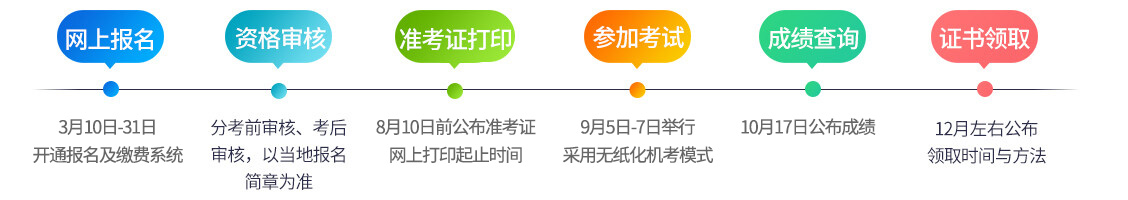 教学特点：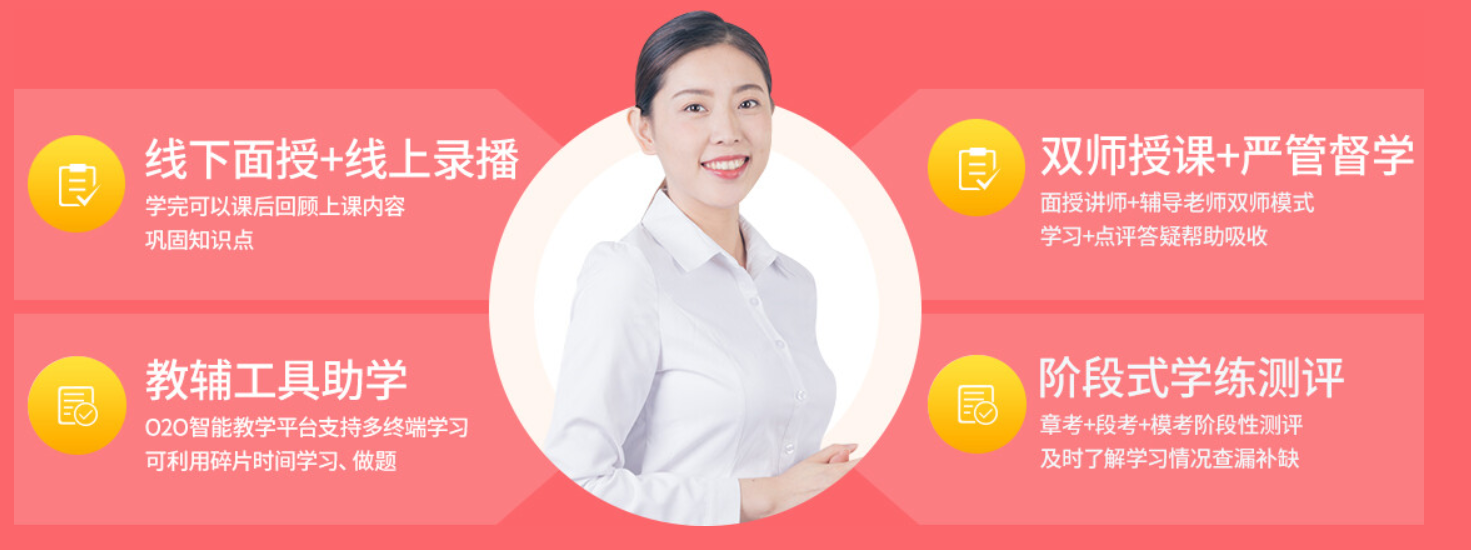 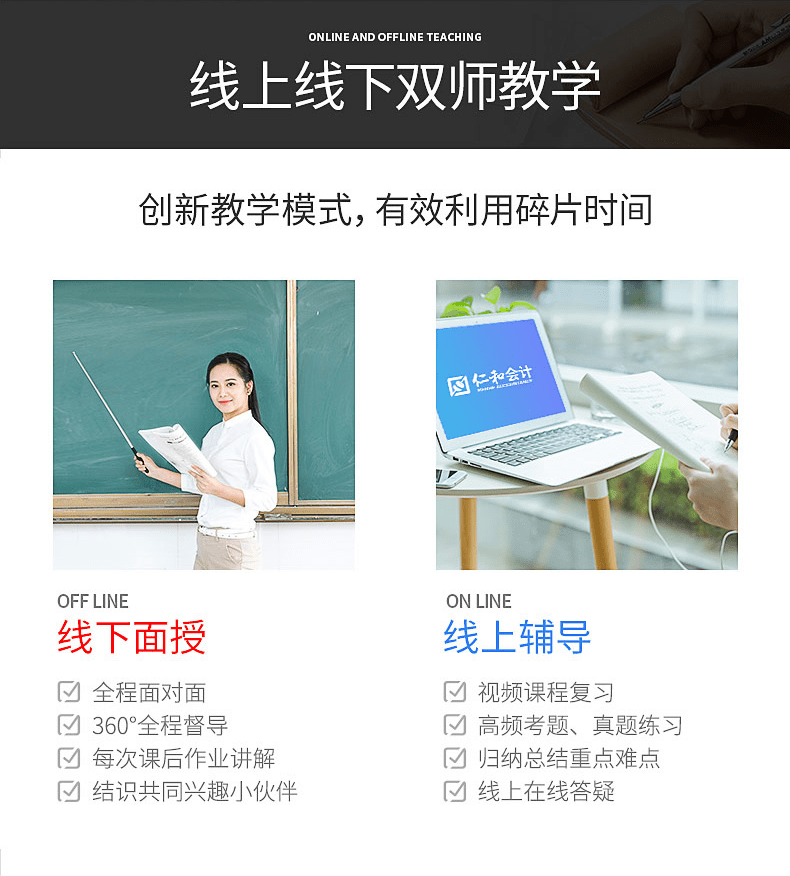 上课安排：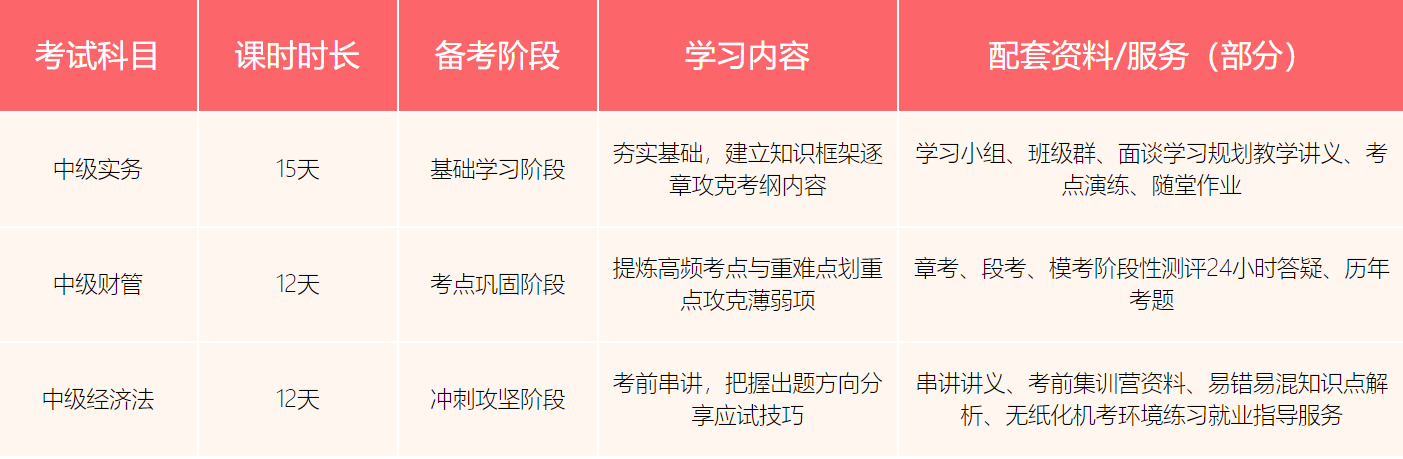 适合对象：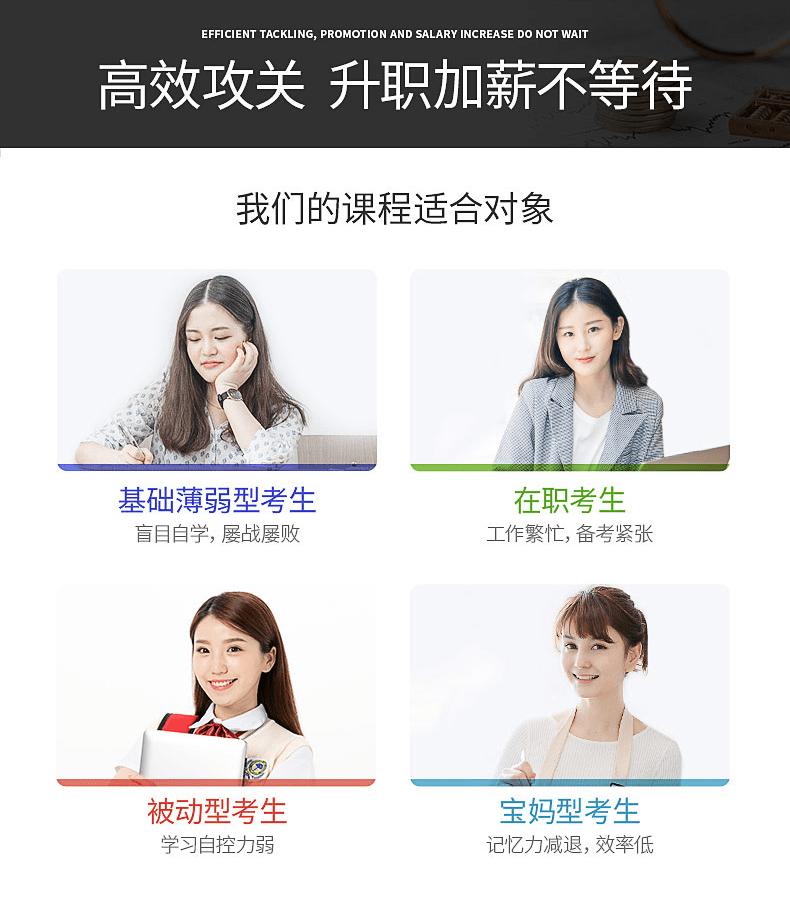 一、基础信息1、成立年限 ：2002年2月2、品牌：中国实战会计培训的知名品牌3、师资：名师教学，具备中级以上证书，教龄5年以上4、课时：10-200不等5、教学模式：多种教学模式相结合，将学习效果落地执行理论讲解课：讲授19年专业考证+实操+管理，教学中积累的精华特色活动课：特色实操PK、沙盘模拟课，演练实操做账技能情景模拟课：模拟企业财务室各环节，对接具体岗位全流程岗前实训：岗前实战各行业真实案例，积累工作经验6、班型：小班 7、课程保障：线下面授特点：1老师面对面讲解，课时饱满 配套资料多2讲师团研发教学资料，典型考题、考前刷题、应试指南3面授学习氛围浓厚，老师陪学 答疑方便4个性化教学跟踪与评估，针对学习进度合理调整教案5考前全真模拟演练，考完讲解答题思维 提前演练不怯场线上教学特点：1线上直播、录播，课后查看教学内容 方便快捷2APP配套家庭作业，章节练习题、模考试卷3线上教学系统配套答疑服务，不懂就问 24小时答疑4 APP打卡、反映学习进度，学管部门线上督学5考前APP模拟测试，提前适应机考环境8、证书颁发：财政部、人社部9、核心校区：全国直营校区10、竞品对标：服务体系完善：1.全国直营校区保障服务质量2.实战案例教学摒弃乏味的应试教育3.智能化学习系统帮助学员考点专项突破4.双师教学体系业内创新模式5.获专业教研证书成立专业教研团队师资丰富教学专业：研发教学老师：对知名企业调研沟通，只为研发市场需求的各种财务会计课程，培训企业需要的会计实操授课老师：对各行业代表企业上门拜访沟通调研，只为教好每一位有梦想的学员，培养学员岗位胜任力就业辅导老师：跟踪每个就业学员情况，进行上班过程中帮扶，让学员更快融入企业学员服务老师：在全国开设学习中心，建设学员人脉圈，让学员收获的不仅仅是专业，更有圈子与经验11、校区规模：遍及全国300多家直营校区12、费用：10元起13、最大卖点：19年专注会计培训，300多所校区覆盖全国近30个省市！学校常年开设：初级职称，中级职称，注册会计师(CPA)，CMA，会计真账实操，税务实务，会计报表编制及分析，财务管理等多种课程培训，满足学员的多样化需求，且提供岗前实习和推荐就业。以人为本，因材施教，以学员的成功为服务宗旨。14、适合年龄段：18岁以上15、效果：仁和秉承“诚信办学，严谨治校”的理念，不仅得到万千学员一致赞誉与好评，更是连续五年被多家主流媒体评为“优质会计培训机构”。参考图：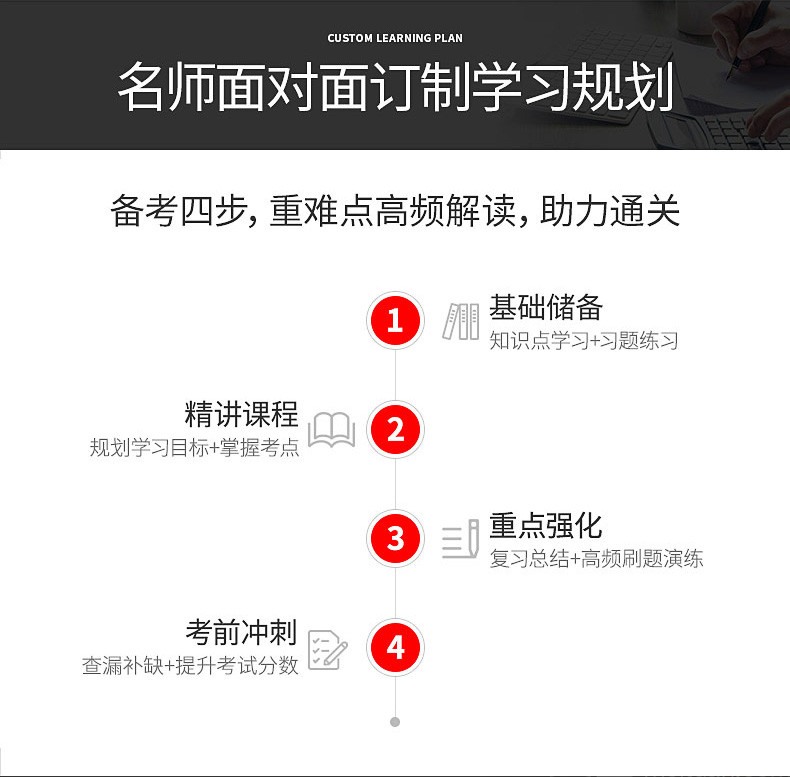 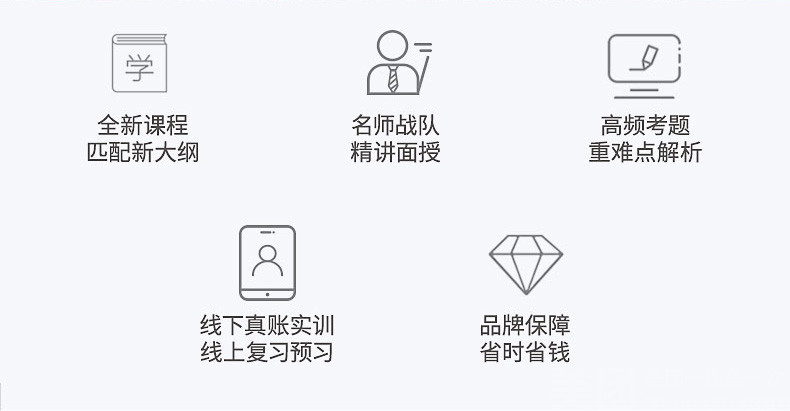 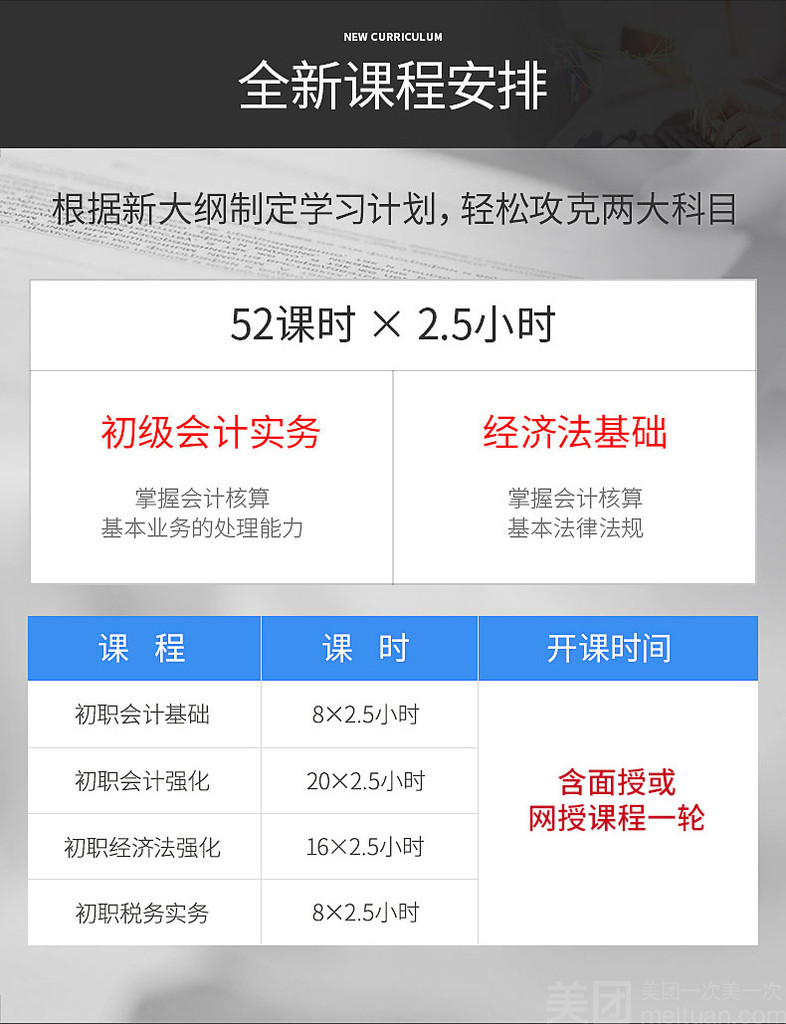 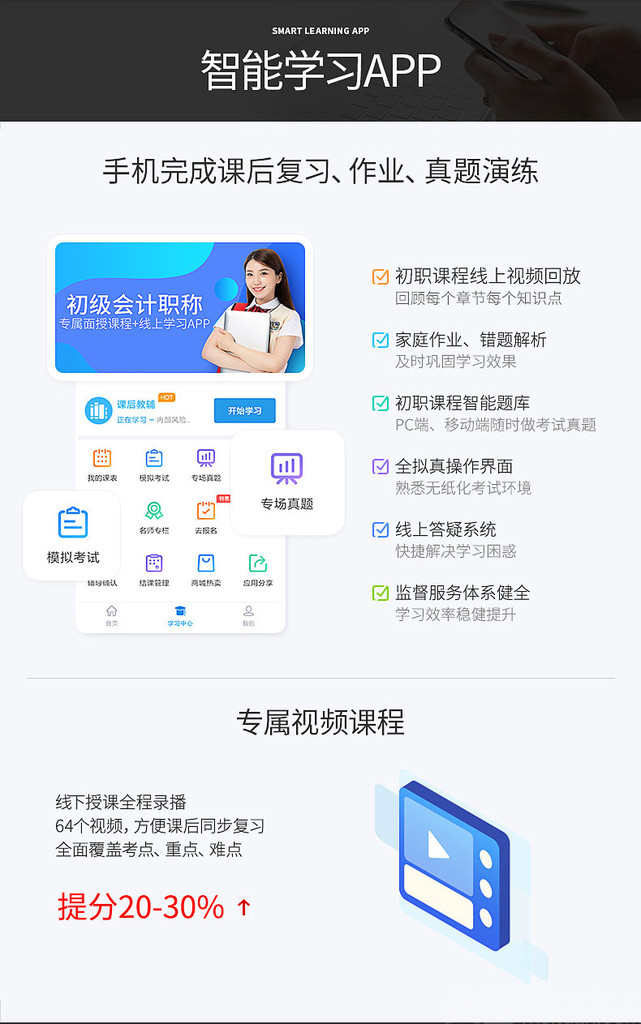 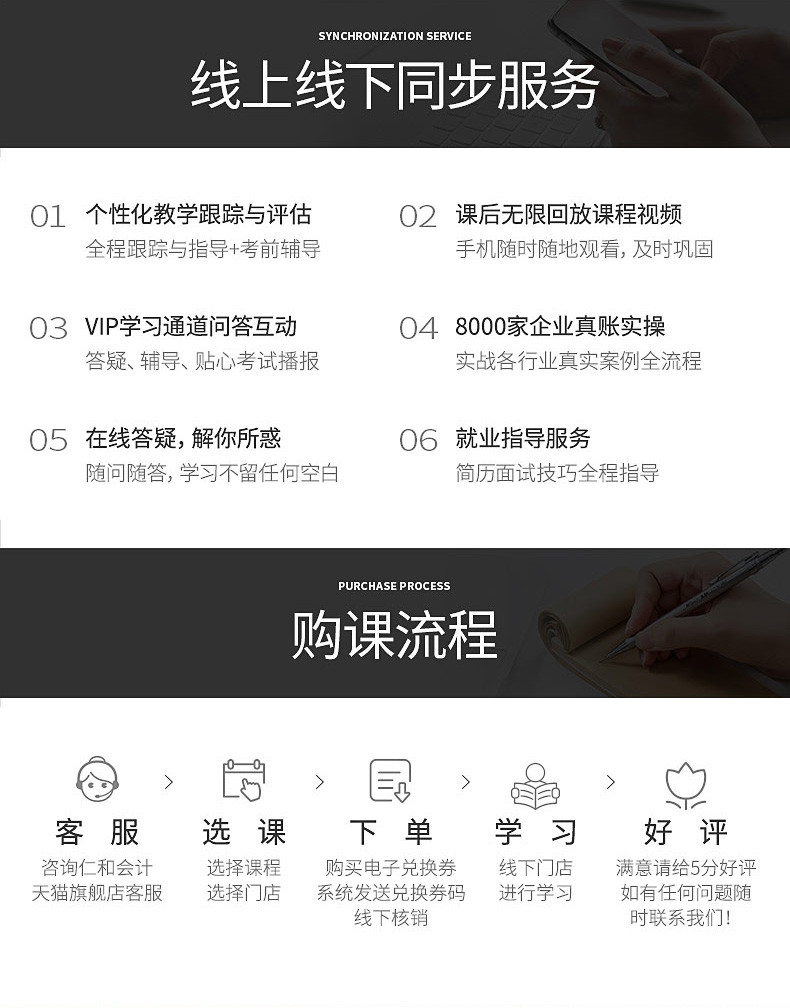 